Реквизиты Общества с ограниченной ответственностью «Надежда»Полное название:Общество с ограниченной ответственностью «Надежда»Сокращенное название:ООО «Надежда»Дата создания:17 марта 2008Собственность:ЧастнаяОрг.-правовая форма:Общество с ограниченной ответственностьюАдрес: 662549 Россия, Красноярский край, г.Лесосибирск ул. Горького д.26 пом.89   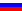 Генеральный директор:Комоченко Надежда АнатольевнаТелефон:+7 (391) 45 4-17-75
+7 (950) 988-77-07 – администратор клиники
Факс:+7 (391) 45 4-17-75Официальный сайт:https://lsib-smile.ru/E-mail:lsibsmile@mail.ruРежим, график работы:С понедельника по субботу с 9-00 до 19-00, перерыв с 13-00 до 14-00. Прием пациентов проводится по графику шестидневной рабочей недели.ИНН:2454018651ОГРН:1082454000342ОКВЭД:86.23 Стоматологическая практика, 86.21 Общая врачебная практика, 86.90.9 Деятельность в области медицины прочая, не включенная в другие группировкиОКОГУ:4210014 - Организации, учрежденные юридическими лицами или гражданами, или юридическими лицами и гражданами совместноСОАТО (ОКАТО):04422000000ОКТМО:04722000001Сведения об организации:Частная собственностьСведения об учредителях:Учредителями частной собственности ООО «Надежда»  являются граждане Российской Федерации : Логинов Анатолий Федорович, Логинова Татьяна Алексеевна, Шикунова Ольга Анатольевна, Комоченко Надежда Анатольевна в равных долях.
Платежные реквизиты:ИНН 2454018651, КПП 245401001, ОКПО 85057102р/с 40702810631200000599 КРАСНОЯРСКОЕ ОТДЕЛЕНИЕ N 8646 ПАО СБЕРБАНК Г. КРАСНОЯРСК БИК 040407627к/с 30101810800000000627ОГРН 1082454000342